MINISTÉRIO DA EDUCAÇÃO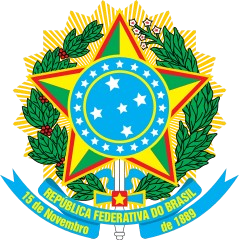 UNIVERSIDADE FEDERAL DA INTEGRAÇÃO LATINO-AMERICANA – UNILA INSTITUTO MERCOSUL DE ESTUDOS AVANÇADOSANEXO II - TERMO DE COMPROMISSO Eu, _____________________________, portador do CPF ____________________, SIAPE ____________________, Coordenador(a) do Plano de Trabalho intitulado __________________________, declaro que atendo a todos os requisitos e condições estabelecidos no Edital IMEA ____/2023, e  que assumo o compromisso de cumprir integralmente todas as exigências nele estabelecidas. Foz do Iguaçu, ____ de ___________ de 2023.___________________________________Assinatura